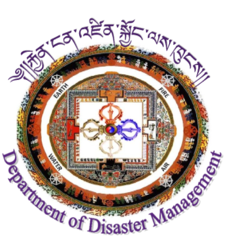 Ministry of Home and Cultural AffairsDepartment of Disaster Management Bhutan Disaster Assessment ToolInitial Assessment of the Disaster Scenario (IADS)For completion at Geog/Thromde level by local government authorities as soon as possible (within 72 hours) of a disaster occurring.  This format is to be sent to the Dzongkhag as soon as complete.GENERAL INFORMATIONGENERAL INFORMATIONGENERAL INFORMATIONGENERAL INFORMATIONName of Geog/Thromde:Name of Geog/Thromde:Date of this report:(dd/mm/yyyy)   Date of this report:(dd/mm/yyyy)   Name of Dzongkhag:Name of contact person:Position/designation:Contact detailsTelephone:Mobile: Email:Description of the area affected by the disaster (predominantly):      Urban           Rural            Mixed (urban and rural) Description of the area affected by the disaster (predominantly):      Urban           Rural            Mixed (urban and rural) Description of the area affected by the disaster (predominantly):      Urban           Rural            Mixed (urban and rural) Description of the area affected by the disaster (predominantly):      Urban           Rural            Mixed (urban and rural) Disaster EventDisaster EventDisaster EventDisaster EventDisaster EventDisaster:      Earthquake      Fire        Flood     Windstorm               Others, specify:Disaster:      Earthquake      Fire        Flood     Windstorm               Others, specify:Date of disaster:(dd/mm/yyyy)Date of disaster:(dd/mm/yyyy)Date of disaster:(dd/mm/yyyy)Time of disaster: (am/pm)Time of disaster: (am/pm)Type of disaster1: Type I         Type II       Type IIIType of disaster1: Type I         Type II       Type IIIType of disaster1: Type I         Type II       Type IIIShort description of the disaster:Short description of the disaster:Short description of the disaster:Short description of the disaster:Short description of the disaster:Number of people thought to be:i). Deadii). Missing iii). Injured iv). Displaced/homelessHas accessibility to the affected area been affected by the disaster?          Yes              No                  Don’t Know Please explain:Has accessibility to the affected area been affected by the disaster?          Yes              No                  Don’t Know Please explain:Has accessibility to the affected area been affected by the disaster?          Yes              No                  Don’t Know Please explain:Has accessibility to the affected area been affected by the disaster?          Yes              No                  Don’t Know Please explain:Has accessibility to the affected area been affected by the disaster?          Yes              No                  Don’t Know Please explain:Specific Location of Affected Population(“Affected” means in need of assistance of some kind as a result of the disaster).List all Chiwogs in the Geog or all Yenlag Thromdes in the Thromde (as applicable)Specific Location of Affected Population(“Affected” means in need of assistance of some kind as a result of the disaster).List all Chiwogs in the Geog or all Yenlag Thromdes in the Thromde (as applicable)Specific Location of Affected Population(“Affected” means in need of assistance of some kind as a result of the disaster).List all Chiwogs in the Geog or all Yenlag Thromdes in the Thromde (as applicable)Specific Location of Affected Population(“Affected” means in need of assistance of some kind as a result of the disaster).List all Chiwogs in the Geog or all Yenlag Thromdes in the Thromde (as applicable)Specific Location of Affected Population(“Affected” means in need of assistance of some kind as a result of the disaster).List all Chiwogs in the Geog or all Yenlag Thromdes in the Thromde (as applicable)Chiwog/ Yenlag Thromde nameTick if affectedPopulation(Year)% population estimated to be affected Number of people affected1.2.3.4.5.Total number of Chiwog/Yenlag Thromde:Number of affected Chiwogs:Total Population:Estimated % of overall population affected:Estimated number of people affected:Which are the worst affected Chiwogs/Yenlag Thromdes:Which are the worst affected Chiwogs/Yenlag Thromdes:Which are the worst affected Chiwogs/Yenlag Thromdes:Which are the worst affected Chiwogs/Yenlag Thromdes:Which are the worst affected Chiwogs/Yenlag Thromdes:WASH (Water, Sanitation and Hygiene)WASH (Water, Sanitation and Hygiene)WASH (Water, Sanitation and Hygiene)WASH (Water, Sanitation and Hygiene)Has water supply has been damaged/adversely affected?        Yes            No            Don’t knowHas water supply has been damaged/adversely affected?        Yes            No            Don’t knowHas water supply has been damaged/adversely affected?        Yes            No            Don’t knowHas water supply has been damaged/adversely affected?        Yes            No            Don’t knowWater supply to households:Water supply to households:Number of households without sufficient clean water:Estimated number of people affected:Water supply to institutions (e.g. schools, health facilities, monasteries, other places where people reside)Water supply to institutions (e.g. schools, health facilities, monasteries, other places where people reside)Number of institutions without sufficient clean waterEstimated number of people affected:Is sanitation an issue because of the disaster?      Yes            No           Don’t knowIs sanitation an issue because of the disaster?      Yes            No           Don’t knowIs sanitation an issue because of the disaster?      Yes            No           Don’t knowIs sanitation an issue because of the disaster?      Yes            No           Don’t knowHousehold level sanitation:Household level sanitation:Number of households without access to functional private toilet facilities:Estimated number of people affected:Sanitation at institutions:Sanitation at institutions:Number of institutions where people no longer have access to functional, private toilet facilities:Estimated number of people affected:SHELTER and ESSTENTIAL NON-FOOD ITEMSSHELTER and ESSTENTIAL NON-FOOD ITEMSSHELTER and ESSTENTIAL NON-FOOD ITEMSSHELTER and ESSTENTIAL NON-FOOD ITEMSIs shelter an issue as a result of the disaster?      Yes            No           Don’t know Is shelter an issue as a result of the disaster?      Yes            No           Don’t know Is shelter an issue as a result of the disaster?      Yes            No           Don’t know Is shelter an issue as a result of the disaster?      Yes            No           Don’t know Household level:Number of homes uninhabitable:Number of homes uninhabitable:Estimated number of people affected:People residing in institutions:Number of residential institutions affected (in terms of ability to provide adequate shelter):Number of residential institutions affected (in terms of ability to provide adequate shelter):Estimated number of people affected:How many people are likely to be without sufficient bedding/blankets for the environmental conditions?How many people are likely to be without sufficient bedding/blankets for the environmental conditions?How many people are likely to be without sufficient bedding/blankets for the environmental conditions?How many people are likely to be without sufficient bedding/blankets for the environmental conditions?How many people are likely to be without 2 changes of clothing?How many people are likely to be without 2 changes of clothing?How many people are likely to be without 2 changes of clothing?How many people are likely to be without 2 changes of clothing?How many households are thought to be unable to cook food?How many households are thought to be unable to cook food?How many households are thought to be unable to cook food?How many households are thought to be unable to cook food?How many residential institutions are unlikely to be able to cook food?How many people would this affect? How many residential institutions are unlikely to be able to cook food?How many people would this affect? How many residential institutions are unlikely to be able to cook food?How many people would this affect? How many residential institutions are unlikely to be able to cook food?How many people would this affect? Are alternative places available to house people who require shelter? Comment:How many people would remain without shelter?  Are alternative places available to house people who require shelter? Comment:How many people would remain without shelter?  Are alternative places available to house people who require shelter? Comment:How many people would remain without shelter?  Are alternative places available to house people who require shelter? Comment:How many people would remain without shelter?  FOOD and LIVELIHOODSFOOD and LIVELIHOODSFOOD and LIVELIHOODSFOOD and LIVELIHOODSHow many people are likely to have had their food stores destroyed or damaged as a result of the disaster?How many people are likely to have had their food stores destroyed or damaged as a result of the disaster?How many people are likely to have had their food stores destroyed or damaged as a result of the disaster?How many people are likely to have had their food stores destroyed or damaged as a result of the disaster?Are markets in the affected area functioning?      Yes         No        Don’t knowAre markets in the affected area functioning?      Yes         No        Don’t knowAre markets in the affected area functioning?      Yes         No        Don’t knowAre markets in the affected area functioning?      Yes         No        Don’t knowDo the markets have stocks of food?      Yes         No        Don’t knowDo the markets have stocks of food?      Yes         No        Don’t knowDo the markets have stocks of food?      Yes         No        Don’t knowDo the markets have stocks of food?      Yes         No        Don’t knowIs the disaster likely to have an effect on long term food security for those affected?      Yes         No        Don’t knowIs the disaster likely to have an effect on long term food security for those affected?      Yes         No        Don’t knowIs the disaster likely to have an effect on long term food security for those affected?      Yes         No        Don’t knowIs the disaster likely to have an effect on long term food security for those affected?      Yes         No        Don’t knowIs food security affected because of losses to businesses?      Yes         No        Don’t know Is food security affected because of losses to businesses?      Yes         No        Don’t know Is food security affected because of losses to businesses?      Yes         No        Don’t know Number of households affected:Is food security affected because long term food stocks destroyed?      Yes         No        Don’t know Is food security affected because long term food stocks destroyed?      Yes         No        Don’t know Is food security affected because long term food stocks destroyed?      Yes         No        Don’t know Number of households affected:Number of months food lost:Is food security affected because of loss of crops or crop yield reductions?      Yes         No        Don’t knowIs food security affected because of loss of crops or crop yield reductions?      Yes         No        Don’t knowIs food security affected because of loss of crops or crop yield reductions?      Yes         No        Don’t knowNumber of households affected:Time until next planting season: Will soil be suitable?          Yes       No       Don’t knowTotal acres/decimals (or local measurement) of land affected: If no, narrate the soil condition:Food security/livelihoods affected because of losses to agricultural inputs and equipment?          Yes        No       Don’t know Food security/livelihoods affected because of losses to agricultural inputs and equipment?          Yes        No       Don’t know Food security/livelihoods affected because of losses to agricultural inputs and equipment?          Yes        No       Don’t know Number of households affected:EDUCATIONEDUCATIONEDUCATIONEDUCATIONTotal number of schools/education institutions in the Geog:Total number of schools/education institutions in the Geog:Number of schools/institutions affected by the disaster:Number of schools/institutions not functioning because of the disaster:Total number of student (boys/girls):Total number of student (boys/girls):Total number of children not enrolled in school(boys/girls):Main reasons for education institutions not functioning.Comments:HEALTHHEALTHHEALTHHEALTHTotal number of health facilities in the Geog:Total number of health facilities in the Geog:Number of health facilities affected by the disaster:Number of health facilities not functioning because of the disaster:Access to medicine and medical services after the disaster:         Yes        No   Access to medicine and medical services after the disaster:         Yes        No   Access to medicine and medical services after the disaster:         Yes        No   Main reasons for health facilities not functioning. Comments:Any underlying health concerns in the Geog: (Health concerns as a result of the disaster):What are the three most commonly reported health concerns as a result of the disaster: Fever or Malaria Diarrhea Acute Respiratory Infections Injuries Do not knowOther, please specify: None:Any underlying health concerns in the Geog: (Health concerns as a result of the disaster):What are the three most commonly reported health concerns as a result of the disaster: Fever or Malaria Diarrhea Acute Respiratory Infections Injuries Do not knowOther, please specify: None:Any underlying health concerns in the Geog: (Health concerns as a result of the disaster):What are the three most commonly reported health concerns as a result of the disaster: Fever or Malaria Diarrhea Acute Respiratory Infections Injuries Do not knowOther, please specify: None:Any underlying health concerns in the Geog: (Health concerns as a result of the disaster):What are the three most commonly reported health concerns as a result of the disaster: Fever or Malaria Diarrhea Acute Respiratory Infections Injuries Do not knowOther, please specify: None:CULTURE and RELIGIONCULTURE and RELIGIONCULTURE and RELIGIONCULTURE and RELIGIONHave sites and/or objects of religious and cultural significance been affected by the disaster?               Yes             No            Don’t knowHave sites and/or objects of religious and cultural significance been affected by the disaster?               Yes             No            Don’t knowHave sites and/or objects of religious and cultural significance been affected by the disaster?               Yes             No            Don’t knowHave sites and/or objects of religious and cultural significance been affected by the disaster?               Yes             No            Don’t knowDo people have places where they can carry out rituals?                Yes             No           Don’t know         Not a significant issueDo people have places where they can carry out rituals?                Yes             No           Don’t know         Not a significant issueDo people have places where they can carry out rituals?                Yes             No           Don’t know         Not a significant issueDo people have places where they can carry out rituals?                Yes             No           Don’t know         Not a significant issueHas the damage to religious/cultural sites caused distress to the population? ExplainHas the damage to religious/cultural sites caused distress to the population? ExplainHas the damage to religious/cultural sites caused distress to the population? ExplainHas the damage to religious/cultural sites caused distress to the population? ExplainPROTECTIONPROTECTIONPROTECTIONPROTECTIONIs there a serious problem in your community because people are not safe or protected where they live now, for example because of crime in your community/village/city; lack of privacy:              Yes            No          Don’t know   Is there a serious problem in your community because people are not safe or protected where they live now, for example because of crime in your community/village/city; lack of privacy:              Yes            No          Don’t know   Is there a serious problem in your community because people are not safe or protected where they live now, for example because of crime in your community/village/city; lack of privacy:              Yes            No          Don’t know   Is there a serious problem in your community because people are not safe or protected where they live now, for example because of crime in your community/village/city; lack of privacy:              Yes            No          Don’t know   What are the main issues people in your community are facing in terms of safety (tick all that apply)          Maltreatment of the population (e.g. extortion, forced/child labour, physical abuse)           Violence against girl and women           Looting          Displacement          Others (specify):What are the main issues people in your community are facing in terms of safety (tick all that apply)          Maltreatment of the population (e.g. extortion, forced/child labour, physical abuse)           Violence against girl and women           Looting          Displacement          Others (specify):What are the main issues people in your community are facing in terms of safety (tick all that apply)          Maltreatment of the population (e.g. extortion, forced/child labour, physical abuse)           Violence against girl and women           Looting          Displacement          Others (specify):What are the main issues people in your community are facing in terms of safety (tick all that apply)          Maltreatment of the population (e.g. extortion, forced/child labour, physical abuse)           Violence against girl and women           Looting          Displacement          Others (specify):POST DISASTER SCENARIO DEVELOPMENT Present weather conditions:In the coming 2 weeks, the situation in the disaster affected area is most likely to: (tick appropriate answer)        Stay the same               Improve               Worsen What factors could make the situation for affected people worse?In the worst case scenario, how many more people would be affected?AVAILABLE RESOURCES, COPING STRATEGIES and SUPPORT REQUIREDAVAILABLE RESOURCES, COPING STRATEGIES and SUPPORT REQUIREDAVAILABLE RESOURCES, COPING STRATEGIES and SUPPORT REQUIREDOutline resources available at the Geog level in the following sectors;Outline resources available at the Geog level in the following sectors;Outline resources available at the Geog level in the following sectors;Sector Comment on available resources at Geog level.  Include estimated percentage of needs that can be covered.Comment on needs not able to be met with Geog resources.  Include estimated percentage/proportion of needs not covered.WASHShelter and Non-food itemsFood & LivelihoodsEducationHealthCulture & ReligionWhich sectors appear to be the highest priority for immediate assistance?  (Choose and rank the top three)Water / Sanitation  / Shelter  / Bedding and blankets  / Clothing  / Food / Livelihoods / Education / Health / Culture & Religion/Nutrition, Agfriculture/Protectioni)ii)iii)Which sectors appear to be the highest priority for immediate assistance?  (Choose and rank the top three)Water / Sanitation  / Shelter  / Bedding and blankets  / Clothing  / Food / Livelihoods / Education / Health / Culture & Religion/Nutrition, Agfriculture/Protectioni)ii)iii)Which sectors appear to be the highest priority for immediate assistance?  (Choose and rank the top three)Water / Sanitation  / Shelter  / Bedding and blankets  / Clothing  / Food / Livelihoods / Education / Health / Culture & Religion/Nutrition, Agfriculture/Protectioni)ii)iii)Any other comments:Any other comments:Any other comments: